Către, Rectorul Universității Agora din municipiul OradeaSubsemnatul/a……………………………………………..………………, având  CNP……………………………….…, fiul (fiica) lui…..……..…………. și…..……..…………., născut(ă) la data de: anul…......… luna…...... ziua…....... în localitatea…………………….., județul……………………..,  cu domiciliul în județul…………...………………. localitatea……….……………………… strada…………………………..…..…….. nr………. tel…….……..…………… Vă rog să îmi aprobați eliberarea diplomei.Menționez că am absolvit FACULTATEA.................................................. ................................................................................................................................specializarea/ programul de studii....................................................................….. forma de învățământ cu frecvență, în anul universitar……….………………… și am susținut examenul de disertație în sesiunea………………………………. . Data ………………………					Semnătura Inserția absolvenților Universității Agora din municipiul Oradea  pe piața munciinivel MASTERATRăspunsurile dvs. sunt utilizate exclusiv pentru analize statisticePartea superioară a macheteiNume și prenume…………………………………………………..…………………..Număr de telefon /Adresa email ……………………………………………………..Ce facultate/facultăți ați absolvit în cadrul Universității Agora din municipiul Oradea  …………………………………………………………………………………Ce program de studii/specializare ați absolvit în cadrul Universității Agora din municipiul Oradea  ………………………………………………….………………..Anul absolvirii și anul susținerii examenului de DISERTAȚIE ………………… și ……………………Care este cea mai potrivită descriere a situației dvs. în primele 12 luni după absolvirea programului de masterat? m-am înscris la o a doua/treia facultate  m-am înscris la doctorat am început să lucrez ca voluntar mi-am deschis propria afacere mi-am continuat activitatea la locul de muncă pe care îl aveam deja m-am angajat în domeniul specializării absolvite m-am angajat în alt domeniu decât cel al specializării absolvite nu sunt angajat lucrez în străinătateOrganizația/Instituția pentru care lucrați este: …………..……………………………………………………………………………….………...………………………………………………………………………………..Care este denumirea postului pe care îl ocupați acum?…….....………………………………………………………………………………….Anul din care sunteți încadrat/ă pe funcția respectiva este: …………………………..Semnătura 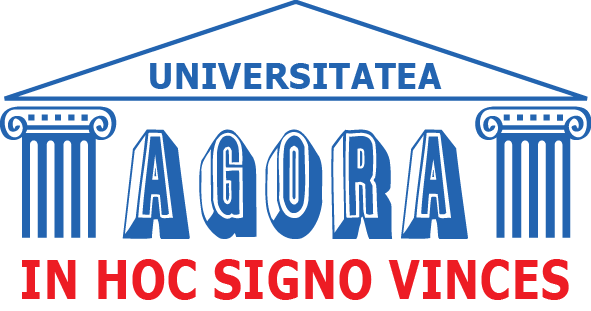 UNIVERSITATEA AGORA DIN MUNICIPIUL ORADEA (UAO)Piaţa Tineretului nr. 8, 410526, Oradea, judeţul Bihor, România; Tel: +40 259 427 398, +40 259 472 513, Fax:+40 259 434 925 E-mail: secretariat@univagora.ro, rectorat@univagora.ro,  www.univagora.ro 